Bijlage A Voorbeelden en nadere toelichting op minder dieren houdenOnder punt 9, onder f is als voorwaarde opgenomen dat, door een vermindering van het aantal dieren, de berekende emissie op een locatie gelijk is aan de emissie waarvan sprake zou zijn bij het voldoen aan de Vnb. In de tabel hieronder wordt aan de hand van aantal voorbeelden inzicht gegeven wat dit betekent voor het aantal te houden dieren. 
De eerste vier gevallen geven een theoretisch rekenvoorbeeld, daarna worden 2 voorbeelden gegeven die zijn gebaseerd op een mogelijke praktijksituatie. De afbeelding dient als verduidelijking hiervan. Uitgangspunt is dat de huisvestingssystemen voor varkens vóór 2005 en die voor melkvee vóór 2000 zijn vergund dan wel gemeld. Het aantal dieren mag in geen enkele diercategorie toenemen.Nb. 1. Bij de praktijkvoorbeelden is ervan uit gegaan dat een ondernemer de stal met de hoogste emissiefactor leeg zet. Dit biedt de mogelijkheid om het maximale aantal dieren te houden. Een ondernemer kan uiteraard ook een ander keuze maken.Nb. 2. De betreffende varkenshouders kunnen varkensrechten verkopen. Een varkensrecht bedraagt momenteel ongeveer € 115 per vleesvarken. In het bovengenoemde voorbeeld 5 betekent dit een bedrag van € 124.000,-. Hierbij is nog geen rekening gehouden met fiscale aspecten.Nb. 3. De betreffende melkveehouders kunnen fosfaatrechten verkopen. Een fosfaatrecht voor een melkkoe met bijbehorend jongvee bedraagt momenteel € 8.675,-. In het bovengenoemde voorbeeld 6 betekent dit een bedrag van € 485.800,=. Hierbij is nog geen rekening gehouden met fiscale aspecten.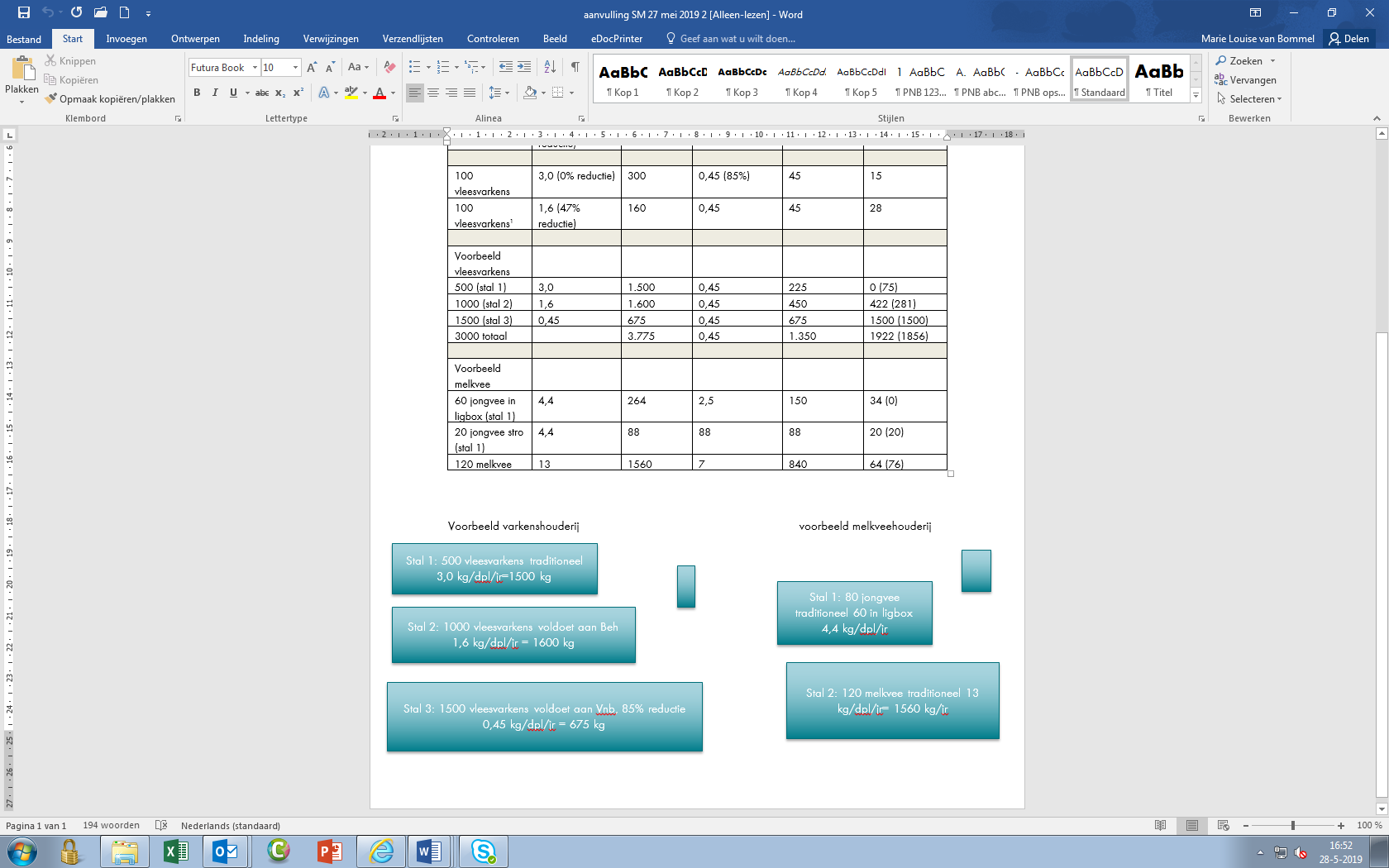 De hoofdlijn van bovenstaande voorbeelden is dat naar mate dat een veehouder eerder meer geïnvesteerd heeft in emissie-reducerende maatregelen er bij deze voorgenomen regeling in de nieuwe situatie meer dieren op het bedrijf kunnen blijven.Nr.Aantal dierenEmissiefactor huidige huisvestingKg/dpl/jr Totale emissie huidige huisvesting kg/jrMaximale emissiefactor Vnb kg/dpl/jrMaximale emissie bij voldoen aan Vnb kg/jrMaximaal toegestane aantal dieren1100 melkkoeien13 (0% reductie)1.3007 (46%)700 (100x7)542100 melkkoeien10 (23% reductie)1.0007700703100 vleesvarkens3,0 (0% reductie)3000,45 (85%)45154100 vleesvarkens11,6 (47% reductie)1600,4545285Voorbeeld vleesvarkens500 (stal 1)3,01.5000,452250 1000 (stal 2)1,61.6000,45450422 1500 (stal 3)0,456750,456751500 3000 totaal3.7750,451.3501922 (64%)6Voorbeeld melkvee 60 jongvee in ligbox (stal 1)4,42642,515034 20 jongvee stro (stal 1)4,4884,48820 Jongvee totaal54 (68%)120 melkvee131560784064 (53%)